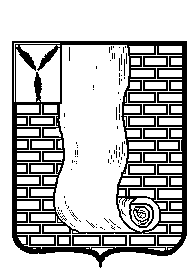 СОВЕТМУНИЦИПАЛЬНОГО ОБРАЗОВАНИЯ ГОРОД КРАСНОАРМЕЙСК КРАСНОАРМЕЙСКОГО МУНИЦИПАЛЬНОГО РАЙОНА САРАТОВСКОЙ ОБЛАСТИ__________________________________________________________________Р Е Ш Е Н И Е    В соответствии с Федеральным законом от 06 октября 2003года № 131-ФЗ «Об общих принципах организации местного самоуправления в Российской Федерации» , Федеральным законом от 21.07.2005 № 97-ФЗ «О государственной регистрации уставов муниципальных образований», Законом Саратовской области от 29.10.2014 № 131-ЗСО  «О порядке формирования и сроке полномочий представительных органов муниципальных районов в Саратовской области» руководствуясь Уставом муниципального образования город Красноармейск Красноармейского муниципального района Саратовской области, Совет муниципального образования город Красноармейск Красноармейского муниципального района Саратовской области РЕШИЛ:1.Внести в Устав муниципального образования город Красноармейск Красноармейского муниципального района Саратовской области, принятый решением Совета 12 декабря 2005 года № 7/28 (с изменениями и дополнениями внесенными решениями Совета муниципального образования г. Красноармейск Красноармейского муниципального района Саратовской области от 27.10.2006 г. №97, от 21.03.2008 г. № 16/4, от 02.12.2009 г. № 134/30, от 05.08.2010г. № 06/57, от 06.06.2011 г. №06/40, от 31.08.2011 г. №09/56, от18.04.2012 г. №04/30, от 05.06.2013г. №06/32, от 24.10.2014 г. №04/22, от 12.12.2014 г.№06/41, от 20.05.2015 г. № 05/26, от 01.06.2016 г. № 09/49,от 29.03.2017 г. № 03/14, от 28.02.2018 № 16),  следующие изменения и дополнения:     1.Часть 2, ст. 11  после слов «главы муниципального образования» дополнить словами;- «или главы местной администрации, осуществляющего свои полномочия на основе контракта» (Федеральный закон от 30 октября  2018 года N 387-ФЗ):     2.Пункт 6, части 3, ст. 11 исключить слова «по проектам и вопросам, указанным в части 3 настоящей статьи» (Федеральный закон от 30 октября  2018 года N 387-ФЗ):3. Пункт 22, части 1, ст. 3 изложить в новой редакции (Федеральный закон от 3 августа  2018 года N 340-ФЗ):-«утверждение генеральных планов муниципального образования, правил землепользования и застройки, утверждение подготовительной на основе генеральных планов поселения документации по планировке территории, выдача разрешений на строительство (за исключением случаев, предусмотренных Градостроительным кодексом Российской Федерации, иными федеральными законами), разрешений на ввод объектов в эксплуатацию при осуществлении строительства, реконструкции объектов капитального строительства, расположенных на территории муниципального образования, утверждение местных нормативов градостроительного проектирования муниципального образования, резервирование земель и изъятие земельных участков в границах муниципального образования для муниципальных нужд, осуществление муниципального земельного контроля в границах муниципального образования , осуществление в случаях, предусмотренных градостроительным кодексом Российской Федерации, осмотров зданий, сооружений выдача рекомендаций об устранении выявленных в ходе таких осмотров нарушений, направление уведомления о соответствии указанных в уведомлении о планируемых строительстве или реконструкции объекта индивидуального жилищного строительства или садового дома (далее- уведомление о планируемом строительстве) параметров объекта индивидуального жилищного строительства или садового дома установленным параметрам и допустимости размещения объекта индивидуального жилищного строительства или садового дома на земельном участке, уведомления о несоответствии указанных в уведомлении о планируемом строительстве параметров объекта индивидуального жилищного строительства или садового дома установленным параметрам и (или) недопустимости размещения объекта индивидуального жилищного строительства или садового дома на земельном участке, уведомления о соответствии или несоответствии построенных или реконструированных объектов индивидуального жилищного строительства или садового дома требованиям законодательства о градостроительной деятельности при строительстве или реконструкции объектов индивидуального жилищного строительства или садовых домов на земельных участках, расположенных на территориях муниципальных образований, принятие в соответствии с гражданским законодательством Российской Федерации решения о сносе самовольной постройки, решения о сносе самовольной постройки или ее приведении в соответствие с предельными параметрами  разрешенного строительства, установленными правилами землепользования и застройки, реконструкции объектов капитального строительства, установленными правилами землепользования и застройки, документацией по планировке территории, или обязательными требованиями к параметрам объектов капитального строительства, установленными федеральными законами (далее также – приведение в соответствие с установленными требованиями), решения об изъятии земельного участка, не используемого по целевому назначению или используемого с нарушением законодательства Российской Федерации, осуществление сноса самовольной постройки или ее приведения в соответствие с установленными требованиями в случаях, предусмотренных Градостроительным кодексом Российской Федерации»     4.Пункт 1 ст. 46 изложить в новой редакции (Федеральный закон от 03 июля 2018 года N 189-ФЗ):-«Муниципальное образование вправе создавать муниципальные
предприятия и учреждения, участвовать в создании хозяйственных обществ в форме непубличных акционерных обществ и обществ с ограниченной ответственностью, необходимых для осуществления полномочий по решению вопросов местного значения»     5. Пункт 1, части 8, ст.23 исключить слова «садоводческого, огороднического, дачного, потребительских кооперативов» (Федеральный закон от 30 октября 2018 года N 382-ФЗ):     6. Часть 4, Ст. 6  изложить в новой редакции (Федеральный закон от 18 апреля 2018 года N 83-ФЗ):-«Выборы в Совет муниципального образования проводятся на основе мажоритарной избирательной системы по одномандатным избирательным округам. Избранными по одномандатному избирательному округу считаются зарегистрированные кандидаты в количестве, не превышающем число замещаемых в соответствующем одномандатном избирательном округе мандатов, набравшие наибольшее число голосов избирателей, принявших участие в голосовании»     7.Пункт 20, ст.3, части 1 изложить в новой редакции (Федеральный закон от 31 декабря 2017 года N 503-ФЗ):« 20) участие в организации деятельности по накоплению (в том числе раздельному накоплению) и транспортированию твердых коммунальных отходов»     8. Пункт 5, части 1, ст.3 после слов «осуществление муниципального контроля за сохранностью автомобильных дорог местного значения в границах населенных пунктов муниципального образования» (Федеральный закон от 29 декабря 2017 года N 463-ФЗ): дополнить словами:-«организация дорожного движения»     9. Пункт 21, части 1, ст. 3 изложить в новой редакции (Федеральный закон от 27 декабря 2018 года N 498-ФЗ):-«утверждение правил благоустройства территории поселения, осуществление контроля за их соблюдением, организация благоустройства территории поселения в соответствии с указанными правилами, требованиями к содержанию животных, а также организация использования, охраны, защиты, воспроизводства городских лесов, лесов особо охраняемых природных территорий, расположенных в границах населенных пунктов поселения»         3. Законом субъекта Российской Федерации могут быть предусмотрены иные вопросы, регулируемые правилами благоустройства территории муниципального образования город Красноармейск исходя из природно-климатических, географических, социально-экономических и иных особенностей отдельных муниципальных образований».         2. Направить настоящее решение на государственную регистрацию в Управление Министерства юстиции Российской Федерации по Саратовской области.        3. Пункт 1 настоящего решения вступает в силу с момента официального опубликования после его государственной регистрации.Глава муниципального образования                                      А.В. Кузьменко  город Красноармейск                                            Секретарь Совета                                                                     А.В. Куклевот20.03.2019№19/25от20.03.2019№19/25О внесении изменений и дополнений в Устав муниципального образования город Красноармейск Красноармейского муниципального района Саратовской области.